3. Refer to the figure below: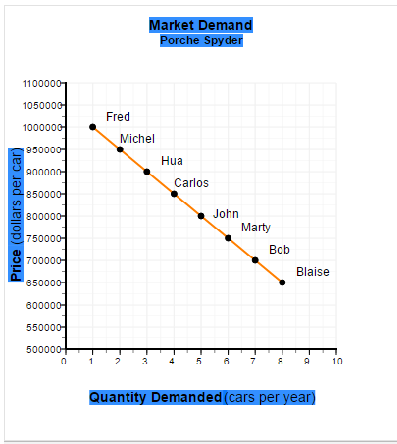 What is the combined consumer surplus for the customers who buy the Porsche Spyders when the market price is $835,000?Instructions: Enter your response as a whole number.Combined Consumer Surplus: $4. What is the total revenue (price × quantity) received by the car dealer in the figure if he chargesInstructions: Enter your responses as a whole number.
(a) A uniform price of $750,000?

$ 

(b) Maximum individual prices to Fred, Michel, Hua, Carlos, John, and Marty?

$ 6. Suppose movie downloads cost $2 apiece and game downloads cost $3. If the marginal utility of movie downloads at the optimal mix of consumption is 10 utils, what is the marginal utility of a game download?

Instructions: Enter your answer as a whole number.

utils8. Refer to the figure below:What is the combined consumer surplus for the five consumers who buy Spyders when the price drops to $800,000?

Instructions: Enter your response as a whole number.

Combined Consumer Surplus: $ 10. Refer to figure below: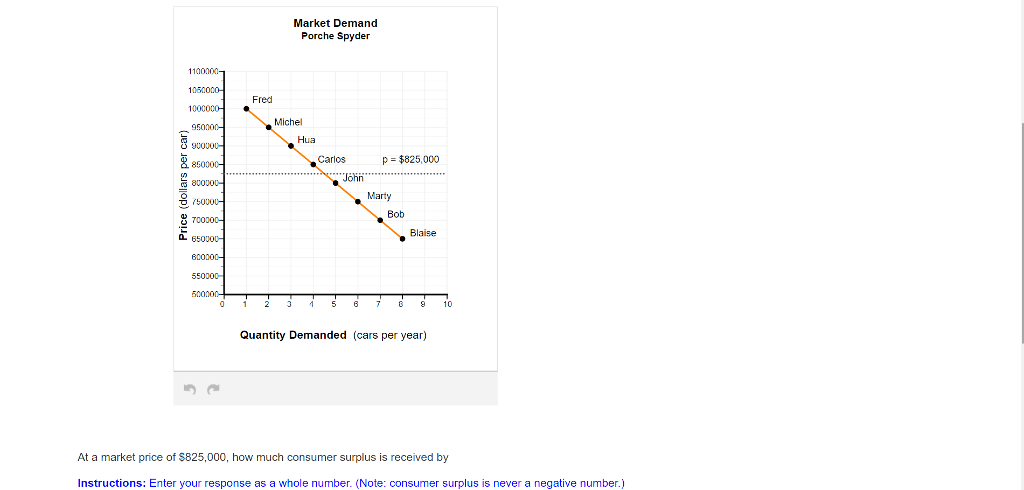 At a market price of $825,000, how much consumer surplus is received by

Instructions: Enter your response as a whole number. (Note: consumer surplus is never a negative number.)

(a) Fred? $ 

(b) Carlos? $ 

(c) John? $ 